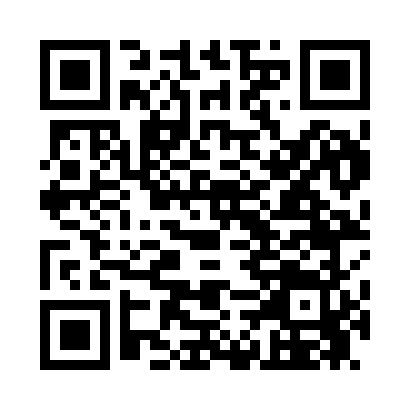 Prayer times for Cora Crew, New Mexico, USAWed 1 May 2024 - Fri 31 May 2024High Latitude Method: Angle Based RulePrayer Calculation Method: Islamic Society of North AmericaAsar Calculation Method: ShafiPrayer times provided by https://www.salahtimes.comDateDayFajrSunriseDhuhrAsrMaghribIsha1Wed5:006:151:014:437:489:022Thu4:596:141:014:437:489:033Fri4:586:131:014:437:499:044Sat4:576:121:014:437:509:055Sun4:566:111:014:437:519:066Mon4:556:101:014:437:519:077Tue4:536:101:014:437:529:088Wed4:526:091:014:437:539:099Thu4:516:081:014:447:549:1010Fri4:506:071:004:447:549:1111Sat4:496:061:004:447:559:1212Sun4:486:051:004:447:569:1313Mon4:476:051:004:447:579:1414Tue4:466:041:004:447:579:1515Wed4:456:031:004:447:589:1616Thu4:446:031:014:447:599:1717Fri4:436:021:014:447:599:1818Sat4:426:011:014:448:009:1919Sun4:426:011:014:448:019:2020Mon4:416:001:014:448:029:2121Tue4:406:001:014:458:029:2222Wed4:395:591:014:458:039:2323Thu4:395:581:014:458:049:2424Fri4:385:581:014:458:049:2525Sat4:375:581:014:458:059:2626Sun4:375:571:014:458:069:2627Mon4:365:571:014:458:069:2728Tue4:355:561:024:458:079:2829Wed4:355:561:024:468:089:2930Thu4:345:561:024:468:089:3031Fri4:345:551:024:468:099:30